建安区国储林基地生态农业体验园项目变配电工程竞争性谈判文件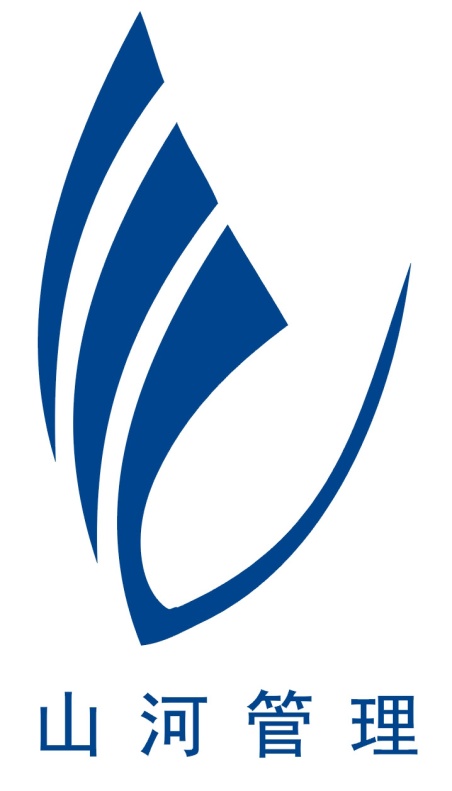 项目编号：GZCG-T2019002号            采 购 人：许昌吉象文化旅游开发有限公司代理机构：中建山河建设工程管理有限责任公司时    间：二〇一九年四月目   录第一章竞争性谈判邀请函第二章  采购项目基本内容及要求第三章  竞争性谈判响应文件内容第四章  采购项目需求及相关要求第五章  评审方法及成交原则第六章  采购合同专用条款第七章附件1、供应商须知2、谈判响应文件格式说明: 采购文件由正文和附件组成，供应商应当完整地阅读、理解构成本采购文件的所有内容。正文和附件如有不一致的地方，须以正文为准。第一章  竞争性谈判邀请函中建山河建设工程管理有限责任公司受许昌吉象文化旅游开发有限公司的委托，根据委托协议委托的事项，就“建安区国储林基地生态农业体验园项目变配电工程”项目进行竞争性谈判采购，欢迎合格的供应商参加谈判。一、项目基本情况（一）项目名称：建安区国储林基地生态农业体验园项目变配电工程（二）项目编号：GZCG-T2019002号（三）项目需求：变压器采购及安装，并完成并网送电。主要产品名称：规格及数量详见采购计划表要求。（四）预算金额：460000.00元；最高限价：460000.00元。（五）工    期：合同签订之日起15个日历天。（六）质量标准：合格（符合国家现行规范、规程、规定、标准的要求）。（七）交付地点：河南省许昌市新元大道与新建107国道交叉口南2公里处（国储林基地项目所在地）。二、需要落实的政府采购政策本项目落实节能环保、中小微型企业、监狱企业、残疾人福利性单位扶持等相关政府采购政策。三、供应商资格要求 （一）具备《政府采购法》第二十二条第一款规定条件并提供相关材料；（二）供应商须具备独立的法人资格,具有电力工程施工总承包三级及以上资质或输变电专业承包三级及以上资质或承装（修、试）电力设施许可证五级及以上资质，且具有有效的安全生产许可证，并在人员、设备、资金等方面具有相应的施工能力。（三）未被列入“信用中国”网站(www.creditchina.gov.cn)失信被执行人、重大税收违法案件当事人名单、政府采购严重违法失信名单的投标人；“中国政府采购网” (www.ccgp.gov.cn)政府采购严重违法失信行为记录名单的投标人；“国家企业信用公示系统”网站（www.gsxt.gov.cn）严重违法失信企业名单（黑名单）的投标人。（四）本项目不接受联合体参加谈判。四、获取谈判文件的时间、地点、方式（一）网上下载谈判文件1、持CA数字认证证书，登录【全国公共资源交易平台（河南省·许昌市）】“系统用户注册”入口（http://221.14.6.70:8088/ggzy/eps/public/RegistAllJcxx.html）进行免费注册登记（详见“常见问题解答-诚信库网上注册相关资料下载”）；2、在谈判截止时间前均可登录【全国公共资源交易平台（河南省·许昌市）】“投标人/供应商登录”入口（http://221.14.6.70:8088/ggzy/）自行下载谈判文件（详见“常见问题解答-交易系统操作手册”）。（二）未通过【全国公共资源交易平台（河南省·许昌市）】下载谈判文件的供应商,拒收其递交的谈判响应文件。（三）谈判文件售价：人民币300元，供应商在递交谈判响应文件时向代理公司交纳谈判文件费用，售后不退。五、谈判文件接收截止时间、谈判时间及地点（一）谈判文件接收截止及谈判时间：2019年4月29日9时30分（北京时间），逾期送达或不符合规定的响应文件不予接受。（二）谈判地点：许昌公共资源交易中心开标五室（许昌市龙兴路与竹林路交汇处公共资源交易大厦三楼）。（三）本项目为全流程电子化交易项目，供应商须提交电子响应文件和纸质响应文件。1、加密电子响应文件（.file格式）须在投标截止时间（开标时间）前通过《全国公共资源交易平台(河南省▪许昌市)》公共资源交易系统成功上传。2、纸质响应文件（正本1份、副本2份）和备份文件1份（使用电子介质存储）在投标截止时间（开标时间）前递交至本项目开标地点。六、本次谈判公告同时在《中国采购与招标网》、《河南招标采购综合网》、《全国公共资源交易平台（河南省·许昌市）》发布。七、公告期限：自本公告发布之日起3个工作日。八、联系方式招 标 人：许昌吉象文化旅游开发有限公司  地    址：许昌市八一东路3799号联 系 人：冯  斌联系电话： 0374-6069077代理机构：中建山河建设工程管理有限责任公司项目负责人：郭鹏威联系电话：13569917698许昌吉象文化旅游开发有限公司                                        2019年4月23 日温馨提示：本项目为全流程电子化交易项目，请认真阅读采购文件，并注意以下事项。1.供应商应按采购文件规定编制、提交电子响应文件和纸质响应文件。开、评标现场不接受供应商递交的备份电子响应文件和纸质响应文件以外的其他资料。2.电子文件下载、制作、提交期间和开标（电子响应文件的解密）环节，供应商须使用CA数字证书（证书须在有效期内）。3.电子响应文件的制作3.1 供应商登录《全国公共资源交易平台(河南省▪许昌市)》公共资源交易系统（http://221.14.6.70:8088/ggzy/）下载“许昌响应文件制作系统SEARUN V1.1”，按采购文件要求制作电子响应文件。电子响应文件的制作，参考《全国公共资源交易平台(河南省▪许昌市)》公共资源交易系统——组件下载——交易系统操作手册（供应商、供应商）。3.2 供应商须将采购文件要求的资质、业绩、荣誉及相关人员证明材料等资料原件扫描件（或图片）制作到所提交的电子响应文件中。3.3供应商对同一项目多个标段进行投标的，应分别下载所投标段的采购文件，按标段制作电子响应文件，并按采购文件要求在相应位置加盖供应商电子印章和法人电子印章。一个标段对应生成一个文件夹（xxxx项目xx标段）, 其中包含2个文件和1个文件夹。后缀名为“.file”的文件用于电子投标使用，后缀名为“.PDF”的文件用于打印纸质响应文件，名称为“备份”的文件夹使用电子介质存储，供开标现场备用。4.加密电子响应文件的提交4.1加密电子响应文件应在采购文件规定的投标截止时间（开标时间）之前成功提交至《全国公共资源交易平台(河南省▪许昌市)》公共资源交易系统（http://221.14.6.70:8088/ggzy/）。供应商应充分考虑并预留技术处理和上传数据所需时间。4.2供应商对同一项目多个标段进行投标的，加密电子响应文件应按标段分别提交。4.3加密电子响应文件成功提交后，供应商应打印“响应文件提交回执单”供开标现场备查。5.评标依据5.1采用全流程电子化交易评标时，谈判小组以电子响应文件为依据评标。5.2全流程电子化交易如因系统异常情况无法完成，将以人工方式进行。谈判小组以纸质响应文件为依据评标。第二章  采购项目基本内容及要求一、基本内容第三章  竞争性谈判响应文件内容一、特别说明1.“资格性审查材料”和“符合性审查材料”均须加盖供应商的公章。“资格性审查材料”和“符合性审查材料”中有一项不符合要求，谈判响应文件无效。2.对于给定格式的，必须按照给定的格式进行填报；没有给定格式的，供应商可以自行设计。3.不具有独立运作并自负盈亏的企业法人的分公司没有企业法人授权的拒绝参加谈判。4.谈判响应文件依据谈判文件的要求提供的各类证明文件，须在谈判响应文件中提供加盖公章的复印件，竞争性谈判现场还须提供“资格性审查材料”第5项与复印件一致的原件查验，否则拒绝其参加谈判。5．谈判文件第四章“采购项目需求及相关要求”中的各项技术要求及其他要求，谈判响应文件在满足的基础上必须提供更加完整详尽技术方案。二、谈判响应文件有下列情形之一的，按照无效谈判（或拒绝参加谈判）处理：1．未提供谈判响应文件第三章所要求的“符合性审查材料”和“资格性审查材料”，或虽然提供了上述材料但未加盖谈判供应商公章的；2．谈判供应商的法定代表人（代表人）或其授权委托人未参加谈判会议且未在谈判参加记录上签字确认的；3．未满足谈判文件第四章“采购项目需求及相关要求”的；4．未按谈判文件规定标明交货时间和交货地点的；5．谈判响应文件附有不能接受的条件的；6．谈判响应文件中未提供法人授权书原件和被授权人身份证复印件的，或者法定代表人参加谈判未提供身份证复印件的；7．谈判响应文件未提供要求提供的相关证明文件复印件的；8．谈判响应文件出现不符合法律、法规规定的其他实质性要求的；9．出现影响采购公正的违法、违规行为的。第四章  采购项目需求及相关要求一、采购需求1、变压器采购及安装，并完成并网送电。主要内容包括：1#变配电站和2#变配电站。1#变配电站新建两台250KVA变压器，2#变配电站新建一台250KVA变压器，采用单电源供电方式，用电负荷为三类负荷，计量方式为高供高计。2、工程量清单（另附）二、其他要求1、本谈判文件所列的要求为最低要求，根据提供的项目清单进行报价，对谈判文件中没有列出的而对本项目必不可少的其他要求，谈判供应商必须给予实现。2、本项目的谈判报价为总报价，包括运输及协助单位所产生的费用等。3、供应商应就该项目完整报价，否则为无效报价。4、验收标准：由采购人成立验收小组,按照采购合同的约定对中标人履约情况进行验收。验收时,按照采购合同的约定对规格、参数等履约情况进行确认。验收结束后,出具验收书。按照招标文件要求、投标文件响应和承诺验收。5、付款方式（不响应者为无效响应）合同签订、变压器进场，甲方付承包人合同总价的40%；安装完成、系统测试合格，甲方付承包人合同总价的40%；承包人完成并网送电，甲方付承包人除质量保证金外的余款；质保期（1年）满质保金一次付清。第五章  评审方法及成交原则一、评审方法谈判小组应当从质量和服务均能满足采购文件实质性响应要求的供应商中，按照最后报价由低到高的顺序提出3名以上成交候选人,并编写评审报告。二、确定成交供应商的原则谈判结束后，谈判小组应当要求所有参加谈判的供应商在规定时间内进行最后报价，采购人从谈判小组提出的成交候选人中根据符合采购需求、质量和服务相等且报价最低的原则确定成交供应商。1．采购代理机构应当在评审结束后2个工作日内将评审报告送采购人确认。采购人应当在收到评审报告后5个工作日内，从评审报告提出的成交候选人中，根据质量和服务均能满足采购文件实质性响应要求且报价最低的原则确定成交供应商。采购人逾期未确定成交供应商的且不提出异议的视为确定评审报告提出的最后报价最低的供应商为成交供应商。2．如果有2个或2个以上的供应商的最后报价相同，则以质量和服务优劣确定成交候选供应商排序；若质量和服务相同的，由谈判小组投票确定成交候选供应商的排序。3．评审中遇到的其他问题，由评审小组依法集体研究决定。三、谈判程序1．谈判小组对响应供应商进行资格性审查。依据法律法规和谈判文件的规定，对响应文件中的资格证明、谈判响应保证金等进行审查，以确定谈判响应供应商是否具备谈判资格。资格审查不符合资格要求的供应商的响应文件按无效处理。2．符合性审查，依据谈判文件的规定，从响应文件的有效性、完整性和对谈判采购文件的响应程度进行审查，以确定是否对谈判采购文件的实质性要求作出响应。未实质性响应谈判文件要求的响应文件按无效处理。3．谈判小组应当对响应文件进行评审，并根据谈判文件规定程序，评定成交的标准等事项与实质性响应谈判文件要求的供应商进行谈判。4．谈判小组所有成员应当集中与单一供应商分别进行谈判，并给予所有参加谈判的供应商平等的谈判机会。5．谈判供应商应当按照谈判文件的变动情况和谈判小组的要求重新提交响应文件，并由其法定代表人或授权代表签字或者加盖公章。6．谈判结束后，谈判小组应当要求所有继续参加谈判的供应商在规定时间内提交最后报价。最后报价是供应商响应文件的有效组成部分。四、政府采购政策功能要求1.根据《政府采购促进中小企业发展暂行办法》(财库[2011]181号)的规定，对于非专门面向中小企业的项目，对小型和微型企业产品的价格给予6%的扣除，用扣除后的报价参与评审。对于中型企业产品的价格不予扣除。监狱企业（提供监狱企业证明文件复印件）、残疾人福利性单位视同小型、微型企业，所生产的产品参加投标比照上款执行。2.根据《财政部 发展改革委 生态环境部 市场监管总局关于调整优化节能产品 环境标志产品政府采购执行机制的通知》（财库〔2019〕9号）的规定，采购人拟采购的产品属于节能产品政府采购品目清单（财库〔2019〕19号）范围的，采购人及其委托的采购代理机构应当依据国家确定的认证机构出具的、处于有效期之内的节能产品认证证书，对获得证书的产品实施政府强制采购，投标文件中须提供有效的证明材料且加盖投标人公章，否则为无效投标。3．根据《财政部 发展改革委 生态环境部 市场监管总局关于调整优化节能产品 环境标志产品政府采购执行机制的通知》（财库〔2019〕9号）的规定，采购人拟采购的产品属于环境标志产品、节能产品政府采购品目清单（财库〔2019〕18号、财库〔2019〕19号）范围的，采购人及其委托的采购代理机构应当依据国家确定的认证机构出具的、处于有效期之内的节能产品认证证书，对获得证书的产品实施政府优先采购，投标文件中须提供有效的证明材料且加盖投标人公章，否则无法享受政策优惠待遇。4．所投产品已列入国家强制性产品认证的产品，必须提供通过国家3C认证的有关证明材料或承诺。（响应文件没有要求提供的产品，评审时不作强制审查）5.本采购项目应当执行《河南省财政厅、河南省工业和信息化厅关于政府采购促进小微型企业发展实施意见》豫财购[2013]14号文件规定的各项功能政策。6.本采购项目应当执行《三部门联合发布关于促进残疾人就业政府采购政策的通知》(财库〔2017141号)文件规定的各项功能政策。第六章  采购合同专用条款第七章 附件附件1供应商须知一、总则1. 适用范围：本须知适用于采购文件中所述相关服务的谈判。2. 定义：2.1 “采购代理机构”是指受采购单位的委托具体组织采购活动采购代理公司。2.2 “采购单位”是指依法进行采购的法人、其他组织或自然人。采购项目具体采购单位详见采购文件第二章“采购项目基本内容及要求”。2.3 “采购货物”是指采购文件中所述货物及相关服务。2.4 “供应商”是指向采购人提供货物或者服务的法人、其他组织或者自然人。2.5 “谈判响应供应商”指按竞争性谈判文件规定取得谈判文件并参加竞争性谈判活动的法人、其他组织或自然人。3. 合格供应商的资格条件凡符合下列条件的潜在供应商是合格的供应商，均可参加采购活动。3.1 在中华人民共和国境内注册，能够独立承担民事责任，有生产或经营能力的法人、其他组织或自然人（如果所报货物实行许可证制度，则须持有相应的许可证）。3.2 遵守国家有关法律、法规、规章以及与采购有关的规章制度，具有良好的商业信誉和健全的财务会计制度。3.3 具备履行采购合同所必需的资金、技术和生产能力，向采购单位提供满意的、证明所有货物及其辅助服务来源的文件，并提供其有资格参加谈判和成交后有能力履行采购合同的证明。3.4 有依法交纳税收和社会保障资金的良好记录。3.5 参加采购活动前三年，在经营活动中没有重大违法记录。3.6 能够按照采购文件的要求编制响应文件，并对采购文件提出的要求和条件做出实质性响应。3.7 满足采购文件第二章“采购项目基本内容及要求”规定的其他条件。4. 货物及伴随服务4.1 供应商除按照采购文件的要求提供货物及服务外，还应提供下列服务：货物的现场安装、启动和试运行；提供货物组装和维修所需的工具；在质量保证期内对所交付货物提供运行监督、维修、保养；就货物的安装、启动、运行、维护等对采购单位人员进行必要的培训等。以上服务的费用应包含在报价中，不单独进行支付。4.2 如果采购文件没有明确规定，那么供应商应提供本国货物。4.3 如果供应商提供的是进口货物，则发生的一切中间费用都由供应商自行承担。4.4以联合体形式参加竞争性谈判的，联合体各方均应当符合法律条规定的条件。根据采购项目的特殊要求规定供应商特定条件的，联合体各方中至少应当有一方符合采购人规定的特定条件。联合体各方之间应当签订共同参加谈判协议，明确约定联合体各方承担的工作和相应的责任，并将共同参加谈判协议连同谈判响应文件一并提交采购机构。联合体各方签订共同参加谈判协议后，不得再以自己名义单独在同一项目中参加竞争性谈判，也不得组成新的联合体参加同一项目竞争性谈判。5.参加谈判费用供应商应自行承担所有与编写、提交谈判响应文件等有关费用。采购机构和采购单位在任何情况下均无义务和责任承担这些费用。6.签订采购合同更改采购货物数量的权利采购人或者采购代理机构在授予采购合同时有权根据采购单位的实际情况，规定的货物数量和服务予以变更，但不得对单价或其他的条款和条件做任何改变。7.履约验收采购人或采购代理机构有权对成交供应商合同的执行情况组织国家检验机构或相关领域专家进行履约验收，并将视情况组织国家专业检验部门对成交供应商所提供的产品实施破坏性验收，破坏性检测所产生的产品成本费用由成交供应商承担。8.代理服务费成交供应商应在领取成交通知书的同时，向代理机构支付代理服务费。二、谈判采购文件9. 采购文件构成第一章  竞争性谈判邀请函第二章  采购项目基本内容及要求第三章  谈判文件内容第四章  采购项目需求第五章  评审方法第六章  采购合同专用条款第七章  附件一、供应商须知二、谈判响应文件格式10. 采购文件的澄清或修改10.1 任何要求对采购文件进行澄清的供应商，均应将需澄清的事项及依据通过公共资源交易系统平台提出询问。10.2 采购机构对已发出的采购文件进行必要澄清或修改的，应在指定的采购信息发布媒体上发布更正公告。采购文件的澄清或修改是采购文件的组成部分，并对所有供应商具有约束力。10.3 采购机构可以视采购项目具体情况，酌情延长谈判截止时间和开标时间，并将变更时间在指定的采购信息发布媒体上发布变更公告。三、谈判响应文件11. 谈判响应文件语言及计量单位11.1供应商提交的谈判响应文件以及供应商就有关谈判的所有来往函电均应使用中文。供应商可以在谈判响应文件中提交用其他语言打印的数据或资料，但是必须提供由专业翻译机构出具的中文译文，并以中文译文为准，否则视同未提供该数据或资料。11.2 谈判响应文件中所使用的计量单位，除谈判采购文件有特殊规定外，应使用中华人民共和国法定计量单位。12. 谈判响应文件编制的要求12.1 供应商应认真阅读采购文件中所有的事项、格式、条款等要求，按要求编制谈判响应文件。未按要求提交全部资料或者谈判响应文件没有对采购文件的要求做出实质性响应，其谈判将被拒绝。12.2谈判文件应字迹清楚，内容齐全，不得涂改和增删。如有修改错漏处，必须由供应商法定代表人（代表人）或其授权委托人签字。资格性审查材料的复印件应是清晰可辨的。12.3 谈判响应文件所提供的全部数据必须真实可靠。若谈判响应文件填报的内容数据不详，或提供了虚假数据，其谈判响应文件为无效文件。12.4 供应商必须按照采购文件给定的文件格式编制谈判响应文件，以A4纸大小为标准胶装订成册（不得使用活页式）并自编目录及连续页码。除文件封面以外，每页应当编制页码，如有资格证明文件或宣传资料彩页等材料而无法编制页码的，可用不退色的墨水笔按顺序填写，但字迹必须清晰可认，不可潦草。由于编排混乱导致谈判响应文件被误读或查找不到而被视为无效等不利后果由供应商自行承担。12.5 供应商在谈判响应文件及相关文件的签订、履行、通知等事项书面文件中的单位盖章、印章、公章等处均仅指与当事人名称全称相一致的标准公章，不得使用其他形式（如带有“专用章”等字样）的印章，否则将被视为无效。13.谈判响应文件的构成13.1 供应商编写的谈判响应文件内容构成，请参见项目采购文件“第三章谈判响应文件内容”的要求。13.2 谈判开始前采购人或者采购机构不再另行安排资格预审，供应商的资格审查（详见采购文件第三章“谈判响应文件内容” ）由评审小组负责，若供应商不按采购文件的要求提供资格审查材料，其风险由供应商自行承担。14.谈判响应文件格式14.1供应商应按采购文件提供的格式编写其响应文件，不得缺少或留空任何采购文件要求填写的表格或提交的资料，否则其风险由供应商自行承担。采购文件已提供有标准格式的按标准格式填列，未提供标准格式的可由供应商自行拟定。14.2供应商应完整地填写谈判响应函。14.3 供应商应完整地填写报价一览表及价格明细表，按格式填写、签署、盖章，不得自行增减内容。报价一览表的“总价报价”必须与价格明细表（已标价采购清单）中的“合计(总价)”保持一致。14.4 供应商应完整地填写价格明细表（已标价采购清单），符合最新相关造价规范及规定。14.5 供应商应完整地填写技术指标响应表。技术指标响应表是评审的重要依据，谈判响应文件的技术指标响应情况应与采购文件的技术规格要求逐项对应填列，并将偏离情况在偏离栏中列出。15. 谈判报价15.1 所有谈判报价均以人民币为计算单位。价格应为折扣后货物价格、购买货物和相关服务需交纳的所有税费及货物运送到采购单位指定地点所需的一切费用。15.2供应商应按报价一览表、货物价格明细表的内容填写货物的单价、总价、谈判响应报价及其他事项，并由法定代表人（代表人）或其授权委托人签署。15.3最终报价表中标明的价格在采购合同执行过程中是固定不变的，供应商不得以任何理由予以变更。以可调整的价格提交的投标将被视为非响应性报价，将作为无效谈判处理。15.4采购人和代理机构不接受可选择的谈判报价。15.5对于有配件、耗材、选件和特殊工具的设备（如有），还应填报所报设备配件、耗材、选件表和备件及特殊工具清单，注明品牌、型号、产地、功能、单价、批量折扣等内容，该表格的格式由供应商自行设计。16.谈判保证金16.1供应商应按采购文件第二章“采购项目基本内容及要求”规定的时间和金额交纳谈判保证金，并作为谈判响应文件的一部分。凡未按要求交纳谈判保证金的响应文件，将被视为非响应性谈判文件而予以拒绝。16.2 供应商必须准确填写谈判保证金汇出（交纳）人的名称，采购机构只按汇出（交纳）人的名称退还谈判保证金。16.3 谈判保证金汇出（交纳）人和供应商必须为同一法人，否则将视同未按采购文件规定交纳谈判保证金。16.4 在递交谈判响应文件时，供应商须出示已交纳谈判保证金的有效证明。采购机构将拒绝接收未按采购文件要求交纳谈判保证金或虽已交纳保证金，但所交纳的数额不足或未能出示已交纳保证金的有效证明的供应商的谈判响应文件。16.5采购代理机构将在成交通知书发出后凭未成交供应商提交的采购代理机构财务部门出具的已交纳保证金的有效证明以转账（或现金）方式无息退还未成交供应商的保证金。在采购合同签订后凭成交供应商提交的采购机构财务部门出具的已交纳保证金的有效证明以转账或现金方式无息退还成交供应商的谈判响应保证金。16.6 发生下列情况之一，供应商的保证金将不予退还：（1）供应商在提交响应文件截止时间后撤回响应文件的；（2）供应商在响应文件中提供虚假材料的；（3）采取不正当手段诋毁、排挤其他供应商或者与采购单位、其他供应商恶意串通谋取成交资格的；（4）供应商向采购单位、采购机构或者评审专家行贿或者提供其他不正当利益以牟取成交资格的；（5）成交后，成交供应商拒绝交纳履约保证金的；（6）成交后，成交供应商无正当理由拒绝与采购单位签订采购合同的；（7）成交后，成交供应商将成交项目转让给他人或者分包给他人的；（8）成交后，成交供应商不按照采购文件和成交供应商的谈判响应文件订立采购合同，或者与采购单位另行订立背离采购合同实质性内容的协议的；（9）供应商的其他给采购活动带来不利后果的行为。17. 谈判有效期17.1 在采购文件第二章“采购项目基本内容及要求”规定的有效期内，谈判响应文件应保持有效。有效期短于该规定期限的，将作为无效谈判处理。17.2 在特殊情况下，在原谈判有效期期满之前，采购机构可与供应商协商延长谈判响应文件的有效期。这种要求和答复都应以书面形式进行。此时，按本须知规定的谈判保证金的有效期也相应延长。供应商可以拒绝接受延期要求而不会被没收谈判保证金。同意延长有效期的供应商除按照采购代理机构要求修改谈判响应文件有效期外，不得修改谈判响应文件的其他内容。18.谈判响应文件的式样和签署18.1 组成谈判响应文件的各种数据及资料（本须知第13条中所规定）均应遵守本条。18.2 供应商应递交一份谈判响应文件正本和采购文件第一章“采购项目基本内容及要求”中规定数量的副本，每份谈判响应文件须清楚的标明“正本”或“副本”。如果“正本”与“副本”不符，则以“正本”为准。18.3 谈判响应文件的“正本”必须用不退色的墨水书写或打印，注明“正本”字样。“副本”可以是“正本”的复印件。18.4 供应商名称应填写全称，不允许只填写简称。18.5 谈判响应文件正本必须由供应商的法定代表人（代表人）或其授权委托人签署并加盖谈判响应供应商公章。18.6 除供应商对错处做必要修改外，谈判响应文件不得行间插字、涂改和增删，如有修改错漏处，必须由响应供应商的法定代表人（代表人）或其授权委托人签字并盖章。四、谈判响应文件的递交19. 谈判响应文件的密封和标记19.1 供应商应将谈判响应文件装订成册、密封，且标明“正本”、“副本”字样。（1）如果要求供应商提供合同、资质证书等证件原件或样品，应单独包封并注明其内容，以便评审小组查阅后退回供应商。（2）如果要求供应商提供如U盘等介质，则该介质必须作为响应文件的一部分单独密封并与谈判响应文件封装在一个包封中。（3）如果供应商将要求单独包封的证件原件或样品与谈判响应文件装订在一起，则视同为谈判响应文件的一部分而不予退回。19.2 包封的封装处应：（1）注明下列识别标志：采购项目名称、采购项目编号和“北京时间××年××月××日××时××分之前不得启封”的字样（具体时间详见采购文件第二章“采购项目基本内容及要求”规定的提交谈判响应文件截止时间）。（2）加盖供应商公章。19.3如果供应商未按第19.1条和19.2条要求密封和标记，采购代理机构对谈判响应文件的误投、错投或提前启封概不负责。对由此造成提前启封的谈判响应文件，采购机构将予以拒绝，并退回供应商。20.谈判响应文件递交截止时间20.1供应商必须在“谈判邀请函”规定的递交截止时间前递交谈判响应文件。20.2采购机构可以延长响应文件截止时间，在这种情况下，采购机构和供应商的权利及义务将受到新的谈判截止时间的约束。20.3供应商在递交时有下列情形之一的，采购代理机构将拒绝接受其谈判响应文件：（1）在采购文件规定的递交截止时间之后递交谈判响应文件的；（2）谈判响应文件未按采购文件规定密封的；（3）未出示已交纳谈判响应保证金的有效证明的。21.谈判响应文件的澄清、说明或者更正21.1谈判小组在对响应文件的有效性、完整性和响应程度进行审查时，可以要求供应商对响应文件中含义不明确、同类问题表述不一致或者有明显文字和计算错误的内容等作出必要的澄清、说明或者更正。供应商的澄清、说明或者更正不得超出响应文件的范围或者改变响应文件的实质性内容。21.2谈判小组要求供应商澄清、说明或者更正响应文件应当以书面形式作出。供应商的澄清、说明或者更正应当由法定代表人或其授权代表签字或者加盖公章。由授权代表签字的，应当附法定代表人授权书。五、谈判与评审22. 谈判22.1采购机构按采购文件第二章“采购项目基本内容及要求”规定的时间和地点组织采购单位、响应供应商和有关方面的代表参加竞争性谈判会议。供应商法定代表人（代表人）或其授权委托人必须参加，并应签到以证明其出席。22.2 首次报价以谈判响应文件中报价一览表为准。报价一览表中的大写金额与小写金额不一致的，以大写金额为准。22.3谈判小组应当对响应文件进行评审，并根据谈判文件规定的程序、评定成交的标准等事项与实质性响应谈判文件要求的供应商进行谈判。未实质性响应谈判文件的响应文件按无效处理。谈判小组应当告诉有关供应商。22.4谈判小组所有成员应当集中与单一供应商分别进行谈判，并给于所有参加谈判的供应商平等的机会。22.5在谈判过程中，谈判小组可以根据谈判文件和谈判情况实质性变动采购需求中的技术、服务要求以及合同草案条款，但不得变动谈判文件中的其他内容。实质性变动的内容，须经采购人代表确认。对谈判文件作出的实质性变动是谈判文件的有效组成部分，谈判小组应当及时以书面形式同时通知所有参加谈判的供应商。供应商应当按照谈判文件的变动情况和谈判小组的要求重新提交响应文件，并由其法定代表人或授权代表签字或者加盖公章。22.6谈判文件能够详细列明采购标的的技术、服务要求的，谈判结束后，谈判小组应当要求所有继续参加谈判的供应商在规定时间内提交最后报价。谈判文件不能详细列明采购标的的技术、服务要求，需经谈判由供应商提供最终设计方案或解决方案的，谈判结束后，谈判小组应当按照少数服务从多数的原则投票推荐3家以上供应商的设计方案或解决方案，并要求其在规定时间内提交最后报价。最后报价是供应商响应文件的有效组成部分。22.7已提交响应文件的供应商，在提交最后报价之前，可以根据谈判情况退出谈判。采购人、采购代理机构应当退还退出谈判的供应商的保证金。23. 谈判小组的组成23.1 竞争性谈判小组由采购人代表和谈判专家共3人以上单数组成，其中谈判专家人数不得少于竞争性谈判小组成员总数的2/3。采购人不得以谈判专家的身份参加本部门或部门或本单位采购项目的评审。采购代理机构人员不得参加本机构代理的采购项目的评审。23.2 与供应商有利害关系的人不得进入谈判小组，已经进入的必须退出。23.3 谈判小组负责具体评审事务，根据有关法律法规和采购文件规定的谈判程序、评审方法及评审标准独立履行评审职责。24. 谈判响应文件的初审24.1 资格性审查。采购人或评审小组依据有关法律法规和采购文件的规定，审查每个供应商提交的资格证明文件是否齐全、完整、合法、有效。在评审过程中，评审小组有权要求供应商提供资格证明文件的原件以供审查，供应商应在评审小组规定的时限内提供。供应商拒不提供或者不能在规定时限内提供的，其响应谈判将被作为无效投标（响应）处理。资格性审查条款详见采购文件第三章“谈判文件内容”。24.2 符合性审查。谈判小组依据有关法律法规和采购文件的规定，从响应文件的有效性、完整性和对采购文件的响应程度，审查响应文件是否对采购文件的实质性要求做出了响应。符合性审查条款详见采购文件第三章“谈判文件内容”。24.3 实质上响应的谈判是指与采购文件的全部条款、条件和规格相符，没有重大偏离。所谓重大偏离是指所报货物的技术规格、数量和交货期限等明显不能满足采购文件的要求，或者实质上与采购文件不一致，而且限制了采购单位的权利或供应商的义务，如果纠正这些偏离将对其他实质上响应采购文件要求的供应商竞争地位产生不公正的影响。24.4 重大偏离不允许在谈判开始后修正，但谈判小组将允许修正响应文件中不构成重大偏离的地方，而且这些修正不会对其他实质上响应采购文件要求的供应商的竞争地位产生不公正的影响。24.5 如果响应文件实质上没有响应采购文件的要求，将作为无效响应文件处理，供应商不得再对谈判响应文件进行任何修正从而使其谈判成为实质上响应的谈判。24.6 谈判小组审定谈判响应文件的响应性只根据响应文件本身的内容而不寻求外部证据。24.7 谈判响应文件中明显的文字和计算错误，按下列规则修正：（1）大写金额与小写金额不一致的，以大写金额为准；（2）总价金额与按单价汇总金额不一致的，以单价金额计算结果为准；（3）单价金额小数点有明显错位的，应以总价为准，并修改单价；（4）按上述规则调整后的价格为评审价格，对供应商具有约束力。如果供应商不接受按上述规则修正后的价格，其谈判响应将作为无效谈判响应处理，谈判响应保证金将被没收。25.谈判响应文件的澄清25.1在评审期间，对响应文件中含义不明确、同类问题表述不一致或者有明显文字和计算错误的内容，谈判小组可以以书面形式要求供应商做出必要的澄清、说明或者纠正。代应商的澄清、说明或者纠正应当采用书面形式，由其法定代表人（代表人）或其授权委托人签字，并作为谈判响应文件的一部分。25.2 供应商对谈判响应文件的澄清不得对报价价格或其他实质性内容进行更改。26. 评审方法及评审标准详见“第五章评审方法及成交原则”。27. 评审过程的保密性27.1 谈判开始之后，凡与审查、澄清、评价和比较有关的资料及评审意见等，均不得向供应商及与评审无关的其他人透露。27.2 在评审谈判过程中，供应商试图在响应文件审查、澄清、评价和比较及授予采购合同方面向评审小组、采购单位或采购机构施加影响的任何行为，将导致其谈判被拒绝，并由其承担相应的法律责任。六、授予采购合同28. 采购合同授予标准除本须知第30条规定的情况外，评审小组将把采购合同授予被确定为实质上响应采购文件的要求,有良好的采购合同履行能力和售后服务承诺且符合评审方法及评审标准规定的成交供应商。29. 资格后审29.1 采购单位有权通过资格后审，采取寻求外部证据的方式对供应商履行采购合同的能力（即供应商的财务和技术状况、资格、信誉、所报产品等）以及其他有必要了解的方面做进一步的审查。29.2 审查将采取实地考察、抽样检验、审查谈判响应文件原件（如资格、资信证明文件原件，经营业绩、合同原件等）以及采购单位认为必要的其他方式和内容。30. 采购人或者采购代理机构终止竞争性谈判采购活动的权利30.1 出现下列情况之一的，采购人或者采购代理机构应当终止竞争性谈判采购活动，发布项目终止公告并说明原因：（1）因情况变化，不再符合竞争性谈判采购方式适用情形；（2）出现影响采购公正的违法、违规行为的；（3）在采购过程中符合竞争要求的供应商或者报价未超过采购的供应商不足3家的。 31.成交通知书31.1在评审小组确定成交供应商后，采购代理机构将在指定的采购信息发布媒体上予以公告，公告前采购人对成交候选人的行贿犯罪档案进行查询，有行贿犯罪档案记录的取消成交资格。成交供应商见此公告后可由法定代表人（代表人）或其授权委托人至采购代理机构处领取成交通知书。31.2该成交通知书将作为签订采购合同的重要依据，是采购合同的一个组成部分，对采购代理机构、成交供应商和采购单位具有法律效力。采购人或者委托的采购代理机构无故改变成交结果、成交供应商无故放弃成交资格或采购单位无正当理由拒签采购合同的都应承担法律责任。31.3 成交供应商不得向他人转让成交资格，也不得将成交项目肢解后分别向他人转让，否则将按成交供应商违约处理。32.签订采购合同32.1成交供应商在收到成交通知书后，应按成交通知书中规定的时间和地点由法定代表人（代表人）或其授权委托人持成交通知书与采购单位签订采购合同。32.2 如果成交供应商不按成交通知书规定的时间和地点等要求签订或拒签采购合同，则按成交供应商违约处理。32.3 采购文件（含澄清、补遗、修改文件）、成交供应商的响应文件（含澄清文件）、成交通知书等将作为签订采购合同的依据。所签订的采购合同不得对采购文件和成交供应商响应文件做实质性改变。33.履约保证金33.1 投标成交供应商应在收到成交通知书5日内，按照规定比例（详见采购文件第二章“采购项目基本内容及要求” ）至采购代理机构财务部门交纳履约保证金，否则将没收成交供应商的保证金，取消成交供应商的成交资格。33.2采购机构将在成交供应商完成采购合同，并经采购单位验收合格后，凭成交供应商提交的采购代理机构财务部门出具的已交纳履约保证金的有效证明，以转账方式无息退还成交供应商的履约保证金。33.3 履约保证金用于补偿采购单位因成交供应商不能履行采购合同义务而蒙受的损失。34.履约验收34.1成交供应商应严格按照采购合同规定履约，并积极配合采购单位的相关验收工作。34.2采购人或者采购代理机构应当按照采购合同规定的技术、服务等要素组织对供应商履约的验收，并出具验收书。验收书应当包括每一项技术、服务等要求的履约情况，大型或者复杂的项目，应当邀请国家认可的质量检测机构参加验收，验收方成员应当在验收书上签字，并承担相应的法律责任。35.其他其他未尽事宜按照相关法律、法规的有关规定执行。七、采购合同条款36.术语的定义采购合同下列术语应解释为：（1）“采购合同”是指买卖双方签署的、采购合同格式中载明的买卖双方所达成的协议，包括所有的附件、附录和构成采购合同的所有文件。（2）“合同价格”是指根据采购合同规定，卖方在正确地完全履行采购合同义务后买方应支付给卖方的货币数量。（3）“货物”是指采购合同货物清单（同谈判文件中报价一览表及其附表，下同）中所规定的产品、数量、规格、文件资料内容。（4）“服务”是指根据采购合同规定，卖方应承担的与供货有关的服务，包括（但不限于）货物的运输、保险、安装、测试、调试、培训、维修、提供技术指导和支持、保修期外的维护以及其他类似的义务。（5）“合同条款”是指本章所述全部内容。（6）“合同专用条款”是指采购文件第五章“采购合同专用条款”。（7）“买方”是指“竞争性谈判文件”中所述购买货物和服务的单位。（8）“卖方”是指通过采购确定的提供采购文件第四章“采购项目需求”中所述货物和服务的成交供应商。（9）“现场”是指采购合同规定的货物将要运送至并履行相关服务的地点。（10）“验收”是指采购人或采购代理机构依据强制性的国家技术质量规范和采购合同规定，确认采购合同项下的货物符合采购合同规定的活动。（11）“天”指日历天数（如无特别说明）。（12）“检验”是指买方的最终用户收货后，按照采购合同约定的标准对合同货物进行的检测与查验。（13）“检验合格证书”是指检验完成后由买方的最终用户和卖方共同签署的检验合格确认书。（14）“采购项目验收报告单”是指买方或采购机构根据检验合格证书和卖方共同签署的最终验收确认书。（15）“技术资料”是指安装、调试、使用、维修货物所应具备的产品使用说明书和/或使用指南、操作手册、维修指南、服务手册、产品演示等文件及音像资料。（16）“质量保证期”是指自“采购项目验收报告单”签署之日起，卖方以自担费用方式保证采购合同货物正常运行的期限。（17）“第三方”是指采购合同双方以外的任何中国境内、外的自然人、法人或其他经济组织。（18）“法律、法规”是指由中国各级及有关部门制定的法律、行政法规、地方性法规、规章及其他规范性文件。（19）“采购文件”是指中采购人或者采购代理机构发布的采购文本。（20）“竞争性谈判响应文件”是指卖方按照采购机构发布的采购文件的要求编制、递交并最终被评审小组接受的响应文件文本。37.来源地本条所述的“来源地”是指货物生产地及提供服务的来源地。货物和服务的来源地有别于卖方的国籍。38. 技术规范与技术规格38.1 所提供的货物的技术规范应与采购文件规定的技术规范（如果有的话）相一致。若无相应说明，则以国家有关部门最新颁布的相应标准及规范为准。38.2 所提供货物的技术规格应与采购文件规定的技术规格及响应文件中的技术指标响应表一致。39. 知识产权卖方应保证，买方在其使用该货物或其任何一部分时不受第三方提出的侵犯专利权、著作权、商标权和工业设计权等的起诉。如果任何第三方提出侵权指控，卖方须与第三方交涉并承担由此发生的一切责任、费用和经济赔偿。40. 包装要求40.1 除采购合同另有规定外，卖方提供的全部货物，均应采用行业通用的保护措施进行包装，且包装应符合国家有关包装的法律、法规的规定。包装应适应于远距离运输、防潮、防震、防锈和防粗暴装卸，确保货物安全无损运抵现场。由于包装不善所引起的货物锈蚀、损坏和损失均由卖方承担。40.2每一个包装箱内应附一份详细装箱单和质量合格证书。41.交货方式卖方应按照采购文件规定的时间和地点交付货物。42.装运通知42.1在将采购合同约定的货物备妥待运输后的24小时之内，卖方应将采购合同号、货号、数量、毛重、总体积（立方米）、发票金额、运输工具名称及装运日期，以书面形式通知买方。42.2 如因卖方延误通知，由此引起的一切后果损失应由卖方负责。43.付款43.1 采购合同以人民币付款。43.2 在卖方按照采购合同的规定交货后，将按照采购文件第六章“采购合同专用条款”规定的付款方式付款。44. 附带（伴随）服务44.1 附带（伴随）服务的费用应包括在合同价格中，买方不再单独地进行支付。44.2 附带（伴随）服务包括（但不限于）：（1）实施或监督所供货物的现场组装和/或启动；（2）提供货物组装和/或维修所需的工具；（3）为所供货物的每一单台设备提供详细的操作和维护手册；（4）在双方商定的一定期限内对所供货物实施运行或监督或修理，但前提条件是该服务并不能免除卖方在质量保证期内所承担的义务；（5）在卖方厂家和/或在项目现场就所供货物的组装、启动，运行、维护和/或修理对买方人员进行培训。45. 质量保证期45.1 详见采购文件第六章“采购合同专用条款”的相关规定。45.2 如果采购文件没有特别要求，则以卖方在谈判响应文件中提交货物产地的有关文件为准。如果在上述文件的规定中有不一致之处，则以对买方最有利的为准。45.3 质量保证期自“采购项目验收报告单”签署之日起计算。46.质量保证46.1卖方应保证采购合同项下所供货物是原生产制造厂商制造的、经过合法销售渠道取得的、全新的、未使用过的，并完全符合强制性的国家技术质量规范和采购合同规定的质量、规格、性能和技术规范等的要求。46.2 方应保证其所提供的货物在正确安装、正常使用和保养条件下，在其使用寿命期限内具有符合质量要求和产品说明书的令人满意的性能。在货物最终验收合格交付使用后在不少于本合同条款第45条规定的质量保证期内，卖方应对其交付的货物由于设计、工艺或材料的缺陷而产生的故障负责。46.3根据买方按检验标准自己检验结果或委托有资质的相关质检机构的检验结果，发现货物的数量、质量或规格与采购合同不符；或者在质量保证期内，证实货物是存在缺陷（包括潜在的缺陷或使用不符合要求的材料等），买方应尽快以书面形式通知卖方。卖方在收到通知后应在采购合同规定的期限内免费维修或更换有缺陷的货物或部件。46.4 如果卖方在收到通知后在采购合同规定时间内，没有弥补缺陷，买方可采取必要的补救措施，但由此引发的风险和费用将由卖方承担。47.检验和验收47.1 在交货前，卖方应取得对货物的产地、质量、规格、数量等内容进行详细而全面的检验报告，并出具一份证明货物符合采购合同规定的检疫检验证书，但该文件不能作为有关质量、规格、数量等内容的最终检验。47.2货物运抵现场后，买方或采购代理机构应在采购合同规定的时间内组织验收，并在“采购项目验收报告单”上签字。“采购项目验收报告单”将作为申请付款文件的一部分。47.3如果任何被检验或测试的货物不能满足采购文件规定的技术规格的要求，买方可以拒绝接受该货物，卖方应更换被拒绝的货物，或者免费进行必要的维修以满足采购文件规定的技术规格的要求。47.4由买方或采购机构按照规定组织对货物进行检查验收。发生的相关费用由卖方承担。48.索赔48.1 如果货物的质量、规格、数量等与采购合同不符，或在规定的质量保证期内证实货物存在缺陷（包括潜在的缺陷或使用不符合要求的材料等），买方有权根据有资质的质检机构的检验结果向卖方提出索赔（责任应由保险公司或运输部门承担的除外）。48.2 在采购合同规定的验收期和质量保证期内，如果卖方对买方提出的索赔负有责任，卖方应按照买方同意的下列一种或多种方式解决索赔事宜：（1）在法定的退货期内，卖方同意退货并将货款退还给买方，并承担由此发生的一切损失和费用，包括利息、银行手续费、运费、保险费、检验费、仓储费、装卸费以及为保护退回货物所需的其他必要费用。如已超过退货期，但卖方同意退货，可比照上述办法办理，或由双方协商处理。（2）根据货物低劣程度、损坏程度以及买方所遭受损失的数额，经买卖双方商定降低货物的价格，或由权威部门评估，以评估价格为准降低货物的价格。（3）用符合规定规格、质量和性能要求的新零件、部件或货物来更换有缺陷的部分或修补缺陷部分，卖方应承担一切费用和风险并负担买方发生的全部直接费用。同时，卖方应相应延长修补或更换件的质量保证期。48.3 如果卖方在采购合同规定的索赔通知期限内，未对买方的索赔通知做出答复，则上述索赔应视为已被卖方接受。如卖方未能在买方提出的在采购合同规定的期限内或买方同意的更长时间内，按照本采购合同第44.2条规定的任何一种方法解决索赔事宜，买方将从卖方的履约保证金中扣回索赔金额。如果这些金额不足以补偿索赔金额，买方有权向卖方提出不足部分的补偿。49. 卖方履约延误和误期赔偿49.1 如卖方无正当理由而拖延交货，买方有权提出误期赔偿或解除采购合同。49.2 在履行采购合同过程中，如果卖方遇到妨碍按时交货和提供服务的情况时，应及时以书面形式将拖延的事实，可能拖延的期限和理由通知买方。买方在收到卖方通知后，应尽快对情况进行评价，并确定是否通过修改采购合同，酌情延长交货时间。49.3除本合同条款第50条规定外，如果卖方没有按照采购合同规定的时间交货和提供服务，买方可要求卖方支付违约金。违约金按每周迟交货物交货价或未提供服务费用的0.5%计收，但违约金的最高限额为迟交货物或未提供服务的合同价格的5%。一周按7天计算，不足7天按一周计算。如果达到最高限额，买方有权解除采购合同。50. 不可抗力50.1 尽管有本合同条款第43条和第44条的规定，如果卖方因不可抗力而导致采购合同实施延误或不能履行采购合同义务的话，在不可抗力影响的范围内卖方的履约保证金不能被没收，也不应该承担违约赔偿或终止采购合同的责任。50.2 本条所述的“不可抗力”是指那些卖方无法控制、不可预见的事件，但不包括卖方的违约或疏忽。不可抗力事件包括，但不限于：战争、严重火灾、洪水、台风、地震、防疫限制和禁运及其他双方商定的事件。50.3 在不可抗力事件发生后，卖方应尽快以书面形式将不可抗力的情况和原因通知买方。除买方书面另行要求外，卖方应尽可能继续履行采购合同义务，以及寻求采取合理的方案履行不受不可抗力影响的其他事项。如果不可抗力事件影响延续超过120天，双方应通过友好协商在合理的时间内就进一步实施采购合同达成协议。50.4 不可抗力使采购合同的某些内容有变更必要的，双方应通过协商达成进一步履行采购合同的协议，因不可抗力致使采购合同不能履行的，采购合同终止。51.税费与采购合同有关的一切税费均适用中华人民共和国法律的相关规定。52. 争议的解决52.1 采购合同实施或与采购合同有关的一切争议应通过双方友好解决。如自协商开始之日起15日内得不到解决，双方应将争议提交调解委员会进行调解。调解不成的，将向买方所在地仲裁机构提起仲裁或者向买方所在地人民法院提起诉讼。52.2 仲裁裁决为最终裁决，对双方均有约束力。当事人一方在规定时间内不履行仲裁机构裁决的，另一方可申请人民法院强制执行。52.3 仲裁（或诉讼）费用除仲裁机关（或人民法院）另有裁决外，应由败诉方负担。52.4 在仲裁（或诉讼）期间，除正在进行仲裁（或诉讼）的部分外，采购合同其他部分继续执行。53. 违约终止采购合同53.1 在卖方违约的情况下，买方可向卖方发出书面通知书，提出终止部分或全部采购合同，同时保留向卖方追诉的权利。53.2 如果在买方根据本合同条款第48.1条规定，终止全部或部分采购合同后，应当遵循诚实信用原则，购买与未交付的货物类似的货物和服务，卖方应承担买方购买类似货物和服务而产生的额外支出。部分解除采购合同的，卖方应继续履行采购合同中未解除的部分。55. 破产终止采购合同如果卖方破产或无清偿能力时，买方可在任何时候以书面形式通知卖方，提出终止采购合同而不给卖方补偿。该采购合同的终止将不损害或影响买方已经采取或将要采取的任何行动或补救措施的权利。55. 转让和分包55.1 采购合同不能擅自转让或分包。55.2 经买方事先书面同意，卖方可以将采购合同项下非主体、非关键性工作分包给他人完成。接受分包的人应当具备相应的资格条件，并不得再次分包。分包后不能终止卖方履行采购合同的责任和义务，接受分包的人与卖方共同对买方连带承担采购合同的责任和义务。56.合同修改买方和卖方都不得擅自变更采购合同，但继续履行将损害国家和社会公共利益的除外。如必须对采购合同条款进行修改时，当事人双方须共同签署书面文件，作为采购合同的补充。57.通知采购合同一方给另一方的通知都应以书面形式发送至规定的对方地址。通知以送达日期或通知书规定的生效日期为生效日期，两者中以晚的一个日期为准。58.适用法律采购合同应按照中华人民共和国的现行法律进行解释。59. 合同生效59.1 采购合同内容的确定应以采购文件和响应文件为基础，不得违背其实质性内容。采购合同将在买卖双方签字盖章后开始生效。59.2 采购合同一式三份，以中文书就，具同等法律效力。买卖双方、采购代理机构各执一份。60.补充条款如需修改或补充采购合同内容，经协商，双方可签署书面修改或补充协议，该协议将作为采购合同的一个组成部分。八、采购合同格式（以实际签订采购合同为准）采购合同编号：签订地点：    (买方名称)    （以下简称买方）和    (卖方名称)    （以下简称卖方）根据《中华人民共和国合同法》和有关法律法规，遵循平等、自愿、公平和诚实信用原则，同意按照下面的条款和条件订立本采购合同，共同信守。一、采购合同文件本采购合同所附下列文件是构成本合同不可分割的部分：1. 采购文件（采购文件编号）；2. 成交供应商提交的谈判响应文件；3. 采购合同专用条款；4. 成交通知书。二、采购合同范围和条件本采购合同的范围和条件与上述采购合同文件的规定相一致。三、采购合同标的本采购合同的标的为采购合同货物清单中所列货物及相关服务。四、采购合同金额根据上述采购合同文件要求，采购合同的总金额为人民币（大写）元，（小写）￥：元。五、付款条件、交货时间和交货地点本采购合同货物的付款条件、交货时间和交货地点以采购文件第六章“采购合同专用条款”中的规定为准。六、采购合同生效本采购合同经双方授权代表签字盖章后生效。七、采购合同份数本合同一式三份，以中文书就，具备同等法律效力。买卖双方、采购代理机构各执一份。签约方：买方（公章）：                         卖方(公章)：法定代表人（代表人）或授权代表(签字)：  法定代表人（代表人）或授权代表(签字)：开户银行：                             开户银行：银行账号：                             银行账号：       年     月    日                        年    月    日附件2 谈判响应文件格式注：1.以下的谈判响应文件格式为通用的格式，供应商在制作谈判响应文件时应以“第三章谈判响应文件内容”的要求为准，选择相应的文件格式。2.对于给定格式的，需按照给定的格式进行填报；没有给定格式的，供应商可以自行设计。格式1注：请供应商使用此页格式作为所编写谈判响应文件的封皮。  （项目名称）  采购项目竞争性谈判响应文件项目名称：项目编号：供 应 商： （加盖公章）时    间：格式2一、供应商应答索引表二、开标一览表项目编号：项目名称：                                             单位：元（人民币）供应商名称：     （全称）   （公章）：供应商法定代表人（或授权代表）签字：日期：年  月  日  三、资格审查证明材料3.1 法定代表人资格证明书单位名称：地址：姓名：       性别：     年龄：     职务：        本人系供应商名称的法定代表人。就参加贵方项目编号为项目编号的项目名称公开招标项目的投标报价，签署上述项目的响应文件及合同的执行、完成、服务和保修，签署合同和处理与之有关的一切事务。特此证明。【此处请粘贴法定代表人身份证复印件，需清晰反映身份证有效期限】供应商名称（并加盖公章）：签署日期：   年   月  日说明：法定代表人参加本招标项目投标的，仅须出具此证明书。3.2 法定代表人授权书本人　 法人姓名系　供应商名称  的法定代表人，现委托　 姓名，职务以我方的名义参加贵方______________________项目的投标活动，并代表我方全权办理针对上述项目的投标、开标、响应文件澄清、签约等一切具体事务和签署相关文件。我方对被授权人的签名事项负全部责任。在贵中心收到我方撤销授权的书面通知以前，本授权书一直有效。被授权人在授权书有效期内签署的所有文件不因授权的撤销而失效。除我方书面撤销授权外，本授权书自投标截止之日起直至我方的投标有效期结束前始终有效。被授权人无转委托权，特此委托。供应商名称：        （全称）        （盖单位公章）法定代表人：  （签字或加盖名章）法定代表人授权代表：  （签字或加盖名章）3.3 没有重大违法记录的声明声　   明本公司参加本次政府采购活动前三年内，在经营活动中没有重大违法记录。（重大违法记录，是指因违法经营受到刑事处罚或者责令停产停业、吊销许可证或者执照、较大数额罚款等行政处罚。）特此声明。本公司对上述声明的真实性负责。如有虚假，将依法承担相应责任。单位名称（盖章）：日    期：3.4 投标保证金许昌公共资源交易中心保证金缴纳回执（注：开标现场单独提供一份“许昌公共资源交易中心保证金缴纳回执”以备查询）3.5 其他资格证书或材料 四、符合性审查证明材料4.1 谈判响应函致：（采购人）根据贵方（项目名称、项目编号）采购的采购公告及谈判邀请，_______（姓名和职务）被正式授权并代表供应商（供应商名称、地址）提交。我方确认收到贵方提供的（项目名称、项目编号）采购文件的全部内容。我方在参与投标前已详细研究了采购文件的所有内容，包括澄清、修改文件（如果有）和所有已提供的参考资料以及有关附件，我方完全明白并认为此采购文件没有倾向性，也不存在排斥潜在投标供应商的内容，我方同意采购文件的相关条款和已完全理解并接受采购文件的各项规定和要求及资金支付规定，对采购文件的合理性、合法性不再有异议。(供应商名称)     作为供应商正式授权(授权代表全名, 职务)       代表我方全权处理有关本投标的一切事宜。在此提交的响应文件，正本一份，副本   份, 电子版文件  份。我方已完全明白采购文件的所有条款要求，并申明如下：一、按采购文件提供的全部货物与相关服务的投标总价大写     ,小写     。二、本响应文件的有效期为投标截止时间起天。如成交，有效期将延至供货终止日为止。在此提交的资格证明文件均至投标截止日有效，如有在投标有效期内失效的，我方承诺在成交后补齐一切手续，保证所有资格证明文件能在签订采购合同时直至采购合同终止日有效。三、我方明白并同意，在规定的开标日之后，投标有效期之内撤销投标的，则贵方将不予退还投标保证金。四、我方同意按照贵方可能提出的要求而提供与投标有关的任何其它数据、信息或资料。五、我方理解贵方不一定接受最低投标价或任何贵方可能收到的投标。六、我方如果成交，将保证履行采购文件及其澄清、修改文件（如果有）中的全部责任和义务，按质、按量、按期完成《项目需求》及《合同书》中的全部任务。七、我方在此保证所提交的所有文件和全部说明是真实的和正确的,未提供虚假的资格证书及业绩证明材料谋取中标，若存在虚假证书或者业绩证明材料的违规违法行为，承担法律责任，接受财政部门的处罚。八、我方投标报价已包含应向知识产权所有权人支付的所有相关税费，并保证采购人在中国使用我方提供的货物时，如有第三方提出侵犯其知识产权主张的，责任由我方承担。 九、我方具备《政府采购法》第二十二条规定的条件；承诺如下：（1）具有独立承担民事责任能力的在中华人民共和国境内注册的法人或其他组织或自然人，有效的营业执照（或事业法人登记证或身份证等相关证明）。（2）我方已依法缴纳了各项税费及社会保险费用，如有需要，可随时向采购人提供近四个月内的相关缴费证明，以便核查。（3）我方已依法建立健全的财务会计制度，如有需要，可随时向采购人提供相关证明材料，以便核查。（4）参加政府采购活动前三年内，在经营活动中没有重大违法记录。（5）符合法律、行政法规规定的其他条件。以上内容如有虚假或与事实不符的，评审委员会可将我方做无效投标处理，我方愿意承担相应的法律责任。十、我方具备履行合同所必需的设备和专业技术能力。十一、我方对在本函及响应文件中所作的所有承诺承担法律责任。所有与本招标有关的一切正式往来请寄：地    址：.  邮政编码：.电    话：.  传    真：.供应商代表姓名：.  职    务：.供应商法定代表人（或法定代表人授权代表）签字或盖章：供应商名称（盖章）：日期：   年   月   日4.2 已标价的工程量清单4.3 技术方案（实施方案）（供应商根据采购文件要求自行编制）4.4 业绩情况表项目编号：项目名称：   供应商（公章）：供应商法定代表人（或授权代表）签字：4.5 售后服务方案（供应商根据采购文件要求自行编制）4.6 中小企业声明函本公司郑重声明，根据《政府采购促进中小企业发展暂行办法》（财库[2011]181号）的规定，本公司为______（请填写：中型、小型、微型）企业。即，本公司同时满足以下条件：
　　1、根据《工业和信息化部、国家统计局、国家发展和改革委员会、财政部关于印发中小企业划型标准规定的通知》（工信部联企业[2011]300号）规定的划分标准，本公司为______（请填写：中型、小型、微型）企业。2、本公司参加             单位的          项目采购活动提供本企业制造的货物，由本企业承担工程、提供服务，或者提供其他         （请填写：中型、小型、微型）企业制造的货物。本条所称货物不包括使用大型企业注册商标的货物。本公司对上述声明的真实性负责。如有虚假，将依法承担相应责任。企业名称（盖章）：　　　　　　　　　
日　  期：说明：1、不属于中小企业划型标准确定的中小企业，不得按《关于印发中小企业划型标准规定的通知》规定声明为中小微企业，也不适用《政府采购促进中小企业发展暂行办法》。2、如供应商为联合投标的，联合供应商需分别填写上述《中小企业声明函》。4.7 残疾人福利性单位声明函本单位郑重声明，根据《财政部 民政部 中国残疾人联合会关于促进残疾人就业政府采购政策的通知》（财库〔2017〕141号）的规定，本单位为符合条件的残疾人福利性单位，且本单位参加单位的项目采购活动提供本单位制造的货物（由本单位承担工程/提供服务），或者提供其他残疾人福利性单位制造的货物（不包括使用非残疾人福利性单位注册商标的货物）。本单位对上述声明的真实性负责。如有虚假，将依法承担相应责任。                                    单位名称（盖章）：                                    日    期：4.8 所投产品符合国家强制性要求承诺函 供应商所投产品涉及国家有属强制性规定的，须承诺其所投产品符合国家强制性要求（格式自拟）五、其他资料（若有）除采购文件另有规定外，供应商认为需要提交的其他证明材料或资料加盖供应商的单位公章后应在此项下提交。格式3供应商最后报价表单位：元（人民币）注：本表格为供应商最后报价使用，供应商在参加谈判时自备本表格。分项名称详细内容采购人许昌吉象文化旅游开发有限公司 项目名称建安区国储林基地生态农业体验园项目变配电工程项目编号GZCG-T2019 002号代理机构中建山河建设工程管理有限责任公司采购方式竞争性谈判合格供应商的资格条件1.具备《中华人民共和国政府采购法》第二十二条规定的条件及其他特殊条件。符合谈判文件第一章竞争性谈判邀请函中供应商资格要求。合格供应商的资格条件2.供应商须具备独立的法人资格,具有电力工程施工总承包三级及以上资质或输变电专业承包三级及以上资质或承装（修、试）电力设施许可证五级及以上资质，且具有有效的安全生产许可证，并在人员、设备、资金等方面具有相应的施工能力。合格供应商的资格条件3.未被列入“信用中国”网站(www.creditchina.gov.cn)失信被执行人、重大税收违法案件当事人名单、政府采购严重违法失信名单的投标人；“中国政府采购网” (www.ccgp.gov.cn)政府采购严重违法失信行为记录名单的投标人；“国家企业信用公示系统”网站（www.gsxt.gov.cn）严重违法失信企业名单（黑名单）的投标人。合格供应商的资格条件4.满足本谈判文件的规定其他条件，完全响应谈判文件的实质性要求。项目资金1.自筹资金。2.预算金额：460000.00元；最高限价：460000.00元。报价超出最高限价的为无效报价。建设地点河南省许昌市新元大道与新建107国道交叉口南2公里处（国储林基地项目所在地）。采购范围采购计划表中包含的全部设备并负责安装及完成并网送电。工期合同签订之日起15个工作日。质量要求合格。谈判文件获取（一）网上下载谈判文件1、持CA数字认证证书，登录【全国公共资源交易平台（河南省·许昌市）】“系统用户注册”入口（http://221.14.6.70:8088/ggzy/eps/public/RegistAllJcxx.html）进行免费注册登记（详见“常见问题解答-诚信库网上注册相关资料下载”）；2、在谈判截止时间前均可登录【全国公共资源交易平台（河南省·许昌市）】“投标人/供应商登录”入口（http://221.14.6.70:8088/ggzy/）自行下载谈判文件（详见“常见问题解答-交易系统操作手册”）。（二）未通过【全国公共资源交易平台（河南省·许昌市）】下载谈判文件的供应商,拒收其递交的谈判响应文件。（三）谈判文件售价：人民币300元，供应商在递交谈判响应文件时向代理公司交纳谈判文件费用。现场勘查供应商自行组织调研。谈判响应文件电子响应文件：成功上传至《全国公共资源交易平台（河南省·许昌市）》公共资源交易系统加密电子响应文件1份（文件格式为： XXX公司XXX项目编号.file）。使用电子介质存储的备份文件1份（文件格式为：名称为“备份”的文件夹）。纸质响应文件：正本一份，副本二份。使用格式为“响应文件（供打印）.PDF”的文件。电子响应文件和纸质响应文件的内容、格式、水印码、签章应一致。响应文件的签署盖章电子响应文件：按采购文件要求加盖电子印章和法人电子印章。纸质响应文件：响应文件封面加盖供应商公章（响应文件是指供应商电子响应文件制作完成后生成的后缀名为“.PDF”的文件打印的纸质响应文件）。谈判响应文件递交地点许昌市公共资源交易中心开标五室。谈判截止时间谈判文件接收截止时间及谈判时间：2019年4月29日9时30分(北京时间)谈判有效期自谈判之日起60天。谈判保证金1.谈判保证金为谈判文件的组成部分之一。2.供应商应提交谈判保证金：人民币玖仟元整（¥9000.00元）。3.谈判保证金用于保护本次采购人免受供应商的行为而引起的风险。4.提交谈判保证金：4.1谈判保证金缴纳方式：供应商网上报名后，登录http://221.14.6.70:8088/ggzy系统,依次点击“会员向导”→“参与投标（谈判）”→“费用缴纳说明”→“保证金缴纳说明单”，获取缴费说明单，根据每个标段的缴纳说明单在缴纳截止时间前缴纳；成功缴纳后重新登录前述系统，依次点击“会员向导”→“参与投标（谈判）”→“保证金绑定”→“绑定”进行谈判保证金绑定。供应商严格按照“保证金缴纳说明单”内容缴纳谈判保证金，并将缴纳凭证“许昌公共资源交易中心保证金缴纳回执”附响应文件中。同时开标现场提供一份“许昌公共资源交易中心保证金缴纳回执”以备查询。供应商可根据提示情况决定是否重新缴纳。保证金缴纳绑定问题咨询电话：0374-2961598。4.2供应商的谈判保证金须从其公司注册银行账户转出并不接受现金方式缴纳，否则由供应商自行负责。4.3要一次足额缴纳并成功绑定谈判保证金，每个供应商每个项目每个标段只有唯一缴纳账号。4.4汇款凭证无须备注项目编号和项目名称。4.5 提交保证金截止时间与开标时间一致，并以到账时间为准（供应商应承担节假日、异地、跨行等带来的银行系统不能支付的风险）。4.6供应商所提交的谈判保证金仅限当次投标（谈判）项目（标段）有效，不得重复替代使用。一个招标（采购）项目有多个标段或者有多个项目同时招标（采购）的，供应商必须按项目、标段分别提交谈判保证金。4.7中心不开具保证金收款收据。5.退还谈判保证金时，区别成交与否，按不同时序由银行按来款途径原账户。5.1 未中标的供应商的谈判保证金，在中标通知书发出后5个工作日内退还谈判保证金及银行同期活期存款利息。5.2中标的供应商的谈判保证金，在签订合同之日起5个工作日内退还谈判保证金及银行同期活期存款利息。以上事项，请供应商仔细研读，未按规定操作引起的无效投标（谈判），由供应商自行负责。6.特殊情况处理6.1供应商投标（谈判）过程中因账户开户银行、银行账号发生变化，不能按照来款途径原路返还谈判保证金的，供应商须提供原账户开户银行相关证明及新开账户开户许可证，到中心一楼交易见证部办理退款手续（0374-2968027）。6.2因供应商自身原因无法及时退还谈判保证金、滞留三年以上的，谈判保证金上缴财政。7.发生以下情况谈判保证金不予退还：7.1供应商在提交谈判响应文件截止时间后撤销谈判响应文件的；7.2 供应商在谈判响应文件中提供虚假材料的；7.3 除因不可抗力或谈判响应文件认可的情形以外，成交供应商不与采购人签订合同的；7.4 供应商与采购人、其他供应商或者采购代理机构恶意串通的；7.5 法律法规及谈判文件规定的其他情形。7.6凡供应商谈判保证金交纳至同一标段相同子账号的，保证金暂不予退还，并依照《许昌市公共资源交易当事人不良行为管理暂行办法》（许公管委[2017]1号）规定进，进行调查、认定、记录、并予以公示公告。对是否涉嫌串通投标，经调查核实后，记录不良行为，移交有关部门进行查处，不予退还的保证金上缴国库。履约保证金转帐或保函形式向采购人缴纳成交额10%的履约保证金。特别说明1.采购单位委派代表参加资格审查和评审委员会的，须向采购代理机构出具授权函。除授权代表外，采购单位委派纪检监察人员对评标过程实施监督的须进入五楼电子监督室，并向采购代理机构出具授权函，且不得超过2人。2.不接受备选方案。3.不接受进口产品投标（谈判）。4.本谈判文件的解释权归采购人及所委托的代理机构。代理服务收费由成交供应商向代理公司支付项目内容谈判文件封面资格性审查材料1、法人或者其他组织的营业执照等证明文件，自然人的身份证明（1）企业法人营业执照或营业执照。（企业投标提供）（2）事业单位法人证书。（事业单位投标提供）（3）执业许可证。（非专业服务机构投标提供）（4）个体工商户营业执照。（个体工商户投标提供）（5）自然人身份证明。（自然人投标提供）资格性审查材料2、财务状况报告相关材料（1）上一年度的财务报告；或基本开户银行出具的资信证明；或财政部门认可的政府采购专业担保机构的证明文件和担保机构出具的投标担保函。（法人投标提供。法人包括企业法人、机关法人、事业单位法人和社会团体法人）（2）银行出具的资信证明；或财政部门认可的政府采购专业担保机构的证明文件和担保机构出具的投标担保函。（其他组织和自然人投标提供）资格性审查材料3、依法缴纳税收相关材料投标截止时间前三个月内任意一个月缴纳税收凭据。（依法免税的供应商，应提供相应文件证明依法免税）资格性审查材料4、依法缴纳社会保障资金的证明材料投标截止时间前三个月内任意一个月缴纳社会保险资金凭据。（依法不需要缴纳社会保障资金的供应商，应提供相应文件证明依法不需要缴纳社会保障资金）资格性审查材料5、法定代表人资格证明书或法定代表人授权委托书原件和身份证复印件资格性审查材料6、参加政府采购活动前3年内在经营活动中没有重大违法记录的声明供应商“参加政府采购活动前3年内在经营活动中没有重大违法记录的书面声明”。 重大违法记录，是指供应商因违法经营受到刑事处罚或者责令停产停业、吊销许可证或者执照、较大数额罚款等行政处罚。资格性审查材料7、履行合同所必须的设备和专业技术能力的证明材料相关设备的购置发票、专业技术人员职称证书、用工合同等或者附供应商相关承诺函或声明。（格式自拟）资格性审查材料8、谈判保证金交纳证明资格性审查材料9、未被列入“信用中国”网站(www.creditchina.gov.cn)失信被执行人、重大税收违法案件当事人名单、政府采购严重违法失信名单的供应商；“中国政府采购网” (www.ccgp.gov.cn)政府采购严重违法失信行为记录名单的供应商；“国家企业信用公示系统”网站（www.gsxt.gov.cn）严重违法失信企业名单（黑名单）的供应商（联合体形式投标的，联合体成员存在不良信用记录，视同联合体存在不良信用记录）(本项目投标截止时间前三年内供应商信用记录情况)。（1）查询渠道：“信用中国”网站（www.creditchina.gov.cn）和“中国政府采购网”（www.ccgp.gov.cn）；“国家企业信用公示系统”网站（www.gsxt.gov.cn）；（2）截止时间：同投标截止时间；（3）信用信息查询记录和证据留存具体方式：经采购人确认的查询结果网页截图作为查询记录和证据，与其他采购文件一并保存；（4）信用信息的使用原则：经采购人认定的被列入失信被执行人、重大税收违法案件当事人名单、政府采购严重违法失信行为记录名单、严重违法失信企业名单（黑名单）的供应商，将拒绝其参与政府采购活动。（5）供应商不良信用记录以谈判小组查询结果为准，谈判小组查询之后，网站信息发生的任何变更不再作为评审依据，供应商自行提供的与网站信息不一致的其他证明材料亦不作为评审依据。资格性审查材料10、供应商须具备独立的法人资格,具有电力工程施工总承包三级及以上资质或输变电专业承包三级及以上资质或承装（修、试）电力设施许可证五级及以上资质，且具有有效的安全生产许可证，并在人员、设备、资金等方面具有相应的施工能力。符合性审查材料1.谈判响应函符合性审查材料2.报价一览表符合性审查材料3.已标价的工程量清单符合性审查材料4.主要材料设备一览表符合性审查材料5.售后服务承诺书符合性审查材料6.实施方案符合性审查材料7.响应文件实质响应情况其他材料谈判供应商认为需要提供的其他相关数据和材料项目内容计划工期合同签订之日起15日历天验收  具备验收条件后，由采购人组成验收小组,成员包括采购单位代表及相关人员。验收小组按照采购合同及本谈判文件的规定验收，验收后填写验收报告。验收标准按谈判文件规定执行。验收合格后由采购人按谈判文件约定向成交供应商付款。付款方式付款方式（不响应者为无效响应）合同签订、变压器进场，甲方付承包人合同总价的40%；安装完成、系统测试合格，甲方付承包人合同总价的40%；承包人完成并网送电，甲方付承包人除质量保证金外的余款；质保期（1年）满质保金一次付清。其他1、供应商提供的货物及相关服务必须是本谈判文件要求的所提供的货物应为全新产品，负责送货上门及施工，负责所供材料的检验。2、报价为交货含税价（以人民币为结算单位），包括材料、施工费用，售后服务费用、税金及其他所有相关费用的总和。买方不再单独支付其他任何费用。3、在本项目履约期间，如果发现成交供应商未能按照其承诺执行的，自发现之日起顺延本项目的质量保修期时间，同时将视具体情况予以扣除相应履约保证金和延长保修期的处罚。4、质量鉴定：因质量问题发生争议，由建设行政主管部门或其指定的机构进行质量鉴定，该鉴定结论是终局的，供需双方均应当接受鉴定结论。5、供方所交的货物(材料)品种、品牌、型号、规格、质量不符合谈判文件规定，需方有权拒收，供方应在本合同规定的交货期内负责更换并承担因更换而支付的费用。因更换而造成的逾期交货，则按逾期交货处理。6、供方逾期交付货物（工程），应向需方每日支付逾期交货部分货款总值5‰的违约金；在合同规定的交货期满15日仍未全部交货（交工），按不能交货处理。仅支付已验收货物的货款，供方应承担由此发生的全部费用。7、供方在本合同规定的交货期内不能交货，应向需方支付全部合同金额5%的违约金，需方有权终止合同。8、因供方原因造成逾期付款，需方不承担责任。序号项目项目项目供应商应答（有/没有）响应文件中所在页码备注说明1供应商应答索引表供应商应答索引表供应商应答索引表2开标一览表开标一览表开标一览表3谈判响应函谈判响应函谈判响应函4法定代表人资格证明书法定代表人资格证明书法定代表人资格证明书5法定代表人授权书法定代表人授权书法定代表人授权书6营业执照等证明营业执照等证明营业执照等证明7纳税证明税务登记证税务登记证7纳税证明纳税凭据复印件纳税凭据复印件8财务状况报告财务报告8财务状况报告财务报告8财务状况报告财务报告8财务状况报告财务报告8财务状况报告财务报告8财务状况报告基本开户银行资信证明基本开户银行资信证明8财务状况报告银行资信证明银行资信证明8财务状况报告政府采购投标担保函政府采购投标担保函9依法缴纳社会保险凭据复印件依法缴纳社会保险凭据复印件依法缴纳社会保险凭据复印件10证明或承诺函证明材料设备购置发票10证明或承诺函证明材料技术人员职称证书10证明或承诺函证明材料用工合同10证明或承诺函供应商相关承诺函或声明供应商相关承诺函或声明11没有重大违法记录的声明没有重大违法记录的声明没有重大违法记录的声明12供应商须具备的特殊资质证书供应商须具备的特殊资质证书供应商须具备的特殊资质证书13投标保证金缴纳回执投标保证金缴纳回执投标保证金缴纳回执14联合体协议联合体协议联合体协议15投标分项报价表投标分项报价表投标分项报价表16技术规格偏离表技术规格偏离表技术规格偏离表17技术方案（实施方案）技术方案（实施方案）技术方案（实施方案）18售后服务方案售后服务方案售后服务方案19业绩情况表业绩情况表业绩情况表20环境标志产品政府采购清单情况环境标志产品政府采购清单情况环境标志产品政府采购清单情况21中小企业声明函中小企业声明函中小企业声明函22残疾人福利性单位声明函残疾人福利性单位声明函残疾人福利性单位声明函23监狱企业证明文件监狱企业证明文件监狱企业证明文件24CCC强制性产品认证所投产品符合国家强制性要求承诺函所投产品符合国家强制性要求承诺函25信息安全产品强制性认证认证机构颁发的认证证书认证机构颁发的认证证书25信息安全产品强制性认证中国信息安全认证中心官网产品查询结果截图中国信息安全认证中心官网产品查询结果截图26其它资料其它资料其它资料标段项目名称投标报价工  期备注大写：　　　　　　小写：…大写：　　　　　　小写：法定代表人身份证（正面）法定代表人身份证（反面）法定代表人身份证（反面）法定代表人授权代表身份证（正面）法定代表人授权代表身份证（正面）法定代表人授权代表身份证（反面）法定代表人授权代表身份证（反面）序号客户单位名称项目名称及主要内容合同金额（万元）联系人及电话1234……项目名称编号最终报价大写：  小写：大写：  小写：大写：  小写：报价供应商：（盖章）被授权人或法人代表（签字）                                         时间：     年     月    日报价供应商：（盖章）被授权人或法人代表（签字）                                         时间：     年     月    日报价供应商：（盖章）被授权人或法人代表（签字）                                         时间：     年     月    日报价供应商：（盖章）被授权人或法人代表（签字）                                         时间：     年     月    日